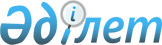 Жоғарылатылған лауазымдық айлықақылар мен тарифтiк мөлшерлемелер белгілеу туралыШығыс Қазақстан облысы Аягөз аудандық мәслихатының 2020 жылғы 25 желтоқсандағы № 55/527-VI шешімі. Шығыс Қазақстан облысының Әділет департаментінде 2020 жылғы 28 желтоқсанда № 8045 болып тіркелді
      ЗҚАИ-ның ескертпесі.
      Құжаттың мәтінінде түпнұсқаның пунктуациясы мен орфографиясы сақталған.


      Қазақстан Республикасының 2015 жылғы 23 қарашадағы Еңбек кодексінің 139-бабының 9 тармағына, Қазақстан Республикасының 2005 жылғы 8 шілдедегі "Агроөнеркәсіптік кешенді және ауылдық аумақтарды дамытуды мемлекеттік реттеу туралы" Заңының 18-бабының 4 тармағына және Қазақстан Республикасының 2001 жылғы 23 қаңтардағы "Қазақстан Республикасындағы жергілікті мемлекеттік басқару және өзін-өзі басқару туралы" Заңының 6-бабының 1 тармағының 1) тармақшасына сәйкес Аягөз аудандық мәслихаты ШЕШІМ ҚАБЫЛДАДЫ:
      1. Азаматтық қызметшілер болып табылатын және ауылдық жерде жұмыс iстейтiн әлеуметтiк қамсыздандыру, мәдениет саласындағы мамандарға, егер Қазақстан Республикасының заңдарында өзгеше белгiленбесе, бюджет қаражаты есебiнен қызметтiң осы түрлерiмен қалалық жағдайда айналысатын азаматтық қызметшiлердiң айлықақыларымен және мөлшерлемелерімен салыстырғанда жиырма бес пайызға жоғарылатылған лауазымдық айлық ақылар мен тарифтiк мөлшерлемелер белгіленсін.
      Азаматтық қызметшілер болып табылатын және ауылдық жерде жұмыс iстейтiн әлеуметтiк қамсыздандыру, мәдениет саласындағы мамандар лауазымдарының тiзбесiн жергiлiктi өкiлдi органмен келiсу бойынша жергiлiктi атқарушы орган айқындайды.
      2. Аягөз аудандық мәслихатының 2020 жылғы 14 сәуірдегі №46/368-VI "Жоғарлатылған лауазымдық айлылықтар мен тарифтік мөлшерлемелер белгілеу туралы" шешімінің (нормативтік құқықтық актілерді мемлекеттік тіркеу Тізілімінде 6950 нөмірімен тіркелген, Қазақстан Республикасының нормативтік құқықтық актілерінің электрондық түрдегі эталондық бақылау банкінде 2020 жылдың 21 сәуірінде жарияланған) күші жойылды деп танылсын.
      3. Осы шешім оның алғашқы ресми жарияланған күнінен кейiн күнтiзбелiк он күн өткен соң қолданысқа енгізіледі және 2021 жылғы 1 қаңтардан бастап туындаған қатынастарға тарайды.
					© 2012. Қазақстан Республикасы Әділет министрлігінің «Қазақстан Республикасының Заңнама және құқықтық ақпарат институты» ШЖҚ РМК
				
      Сессия төрағасы 

А. Касымжанов

      Аягөз аудандық мәслихат  хатшысы 

К. Досиханов
